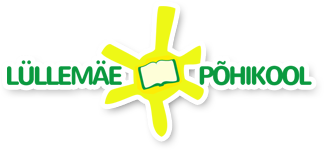 LÜLLEMÄE PÕHIKOOLI HOOLEKOGU KOOSOLEKU PROTOKOLL NR 1–5/3 Koosoleku toimumise aeg: 14.02.2022Koosoleku toimumise koht: elektrooniline koosolek, arvamuse küsimineKoosoleku juhataja: Maigi LepikKoosolekul osalenud: Kalle Kadakas, Ines Kulasalu, Maigi Lepik, Erle Sarv, Mihkel Maks, Toomas Pai, Kristel ÕunapuuPuudujad: Annabel Pormeister, Liina Saksing, Viktoria BaranovaProtokollija: Maigi LepikPäevakord:Hoolekogu arvamuse küsimine sisehindamise korrale.Hoolekogu arvamuse küsimine sisehindamise korrale.Direktor edastas uue sisehindamise korra, et hoolekogu annaks sellele oma arvamuse. Uue sisehindamise korra poolt oli seitse liiget, ei vastanud/erapooletud oli kolm liiget. Vastuhääli polnud.Toomas Pai ettepanek muuta kordaMärkusena lisan, et poleks arvanud, et kooli sisehindamise korras hinnatakse ka kooli personali aktiivsust ja mõju kogukonnas ehk koolist väljapoole jäävaid tegevusi. Ei teadnud, et selline mõõdik võiks olla olemas ja vajalik. Õpetajatel niigi raske töö ja tööd tuuakse ka koju. Kui midagi muuta, siis võiks kaaluda selle punkti mahavõtmist hindamisest, et mitte liigseid koormisi õpetajatele seada ja et keskendutaks õppe- ja kasvatusprotsessile ja selle hindamisele. Või siis veelgi täpsemalt – „aktiivsus“ kogukonnas maha võtta, kuid mõju kogukonnas võiks alles jätta (nt et hinnata vaba aja tegevuste põhjal personali sobivust ikka tööks koolis).Direktor Jana Tiits vastus ettepanekuleSee õpetajate aktiivsus on Ettevõtliku Kooli standardi üks osa ja meie seda dokumenti muuta ei saa. Me kas kasutame standardit või mitte. See ei ole otseselt meie väljatöötatud dokument, et saaksime selle sisus muudatusi teha. Ja kuna sama sisehindamise aruande saadame ka EV koolide võrgustiku juhtidele oma kooli taseme (baastase, hõbetase, kuldtase) tõstmiseks, siis ei saa me hinnata end vaid valikus kriteeriumites vaid ikka kõigis standardi osades. Maigi Lepik								Liina SaksingLP hoolekogu esinaine						LP hoolekogu sekretär